Автоматизация звука [Л].Вашему вниманию предлагается комплекс упражнений на закрепление звука [Л]. Автоматизация звука [Л] проводится по традиционной в логопедии схеме. Сначала проводится комплекс упражнений артикуляционной гимнастики. Затем предлагаются упражнения на автоматизацию звука [Л] изолированно, на материале слогов, слов, предложений, стихотворных и прозаических текстов.Автоматизация звука [Л] в слогах.ла-ла-лало-ло-лолу-лу-лулы-лы-лыал-ал-алол-ол-олул-ул-улыл-ыл-ылАвтоматизация звука [Л] в словах.ЛАЛаз, лак, лапа, юла, зола, вела, дела, жила, мала, пила, лавка, лампа, кулак, калач, салат, халат, скала, водолаз, палатка, булавка, ласточка, ландыш, Мила, жила, пела, мыла, дула, бегала, видела, обидела, одела, школа, лапша, ела, лавина, писала, читала, кидала, носила, водила, возила.ЛОлоб, лом, лось, лодка, ложка, локоть, лошадь, чулок, болото, калоши, колодец, Володя, голодный, холодный, поломка.ЛУЛук, луч, лужа, Луша, лунка, юлу, золу, пилу, тулуп, белуга, шалун, луковица, лыко, лыжи, волы, столы, малыш, полынь, улыбка, лыжник, булыжник, Лука, луна, лужок, лужайка, лукошко, голубь, желудь, палуба, голубцы, получать.ЛЫВилы, алый, белый, вялый, милый, целый, смелый, спелый, унылый, пчелы, бокалы, каналы, пеналы, обвалы, вокзалы, каникулы, малыши, полыхает.АЛБал, вал, дал, жал, зал, мал, галка, палка, скалка, фиалка, спал, упал, устал, бокал, канал, копал, писал, пенал, обвал, вокзал, стучал, металл, галстук, алмаз, алфавит, халва, маршал, шалфей, балкон, выдал, выпал, падал, капал, сыпал, топал, щупл, выгнал.ОЛВол, гол, кол, пол, стол, долг, волк, холм, долго, полка, полный, молния, полдень, укол, чехол, щегол, футбол.УЛГул, дул, стул, аул, булка, гулко, подул, обулся, зевнул, тянул, уснул, шепнул, качнул, ущипнул, вынул, кинул, сунул, выгнул, дунул, стукнул, мускул, чулки, вулкан.ЫЛНыл, был, выл, мыл, мылся, забыл, завыл, пылкий, бутылка.ЯЛМял, снял, взял, паял, унял, стоял, гонял, завял, занял, менял, понял, поднял, боялся, смеялся, веял, сеял, таял, веялка, сеялка.ЁЛВел, шел, шелк, елка, телка, челка, пчелка, осел, козел, котел, новосел, щелкать, метелка.ЕЛЕл, мел, пел, сел, одел, умел, гудел, висел, успел, хотел, сидел, шипел, шумел, свистел, белка, мелко, узел, видел, вывел, вышел, обидел, ненавидел, Павел, дятел, пепел.ИЛБил, мил, Нил, поил, Михаил, забил, водил, возил, косил, купил, носил, учил, садил, гостил, тащил, вилка, жилка, пилка, поилка, косилка, носилки, выучил, выбил, выпил, высадил, вытащил, выпустил, выскочил.Автоматизация звука [Л] в чистоговорках.Ла-ла-ла  -  завелась юла.Ла-ла-ла  -  наша вишня зацвела.Ло-ло-ло  -  в осине дупло.Ло-ло-ло  -  все на поле зацвело.Лу-лу-лу  -  заведу юлу.Лы-лы-лы  -  летит камень со скалы.Автоматизация звука [Л] в словосочетаниях.Сладкое яблоко, колкая иголка, сладкие яблоки, колкие иголки, золотой подсолнух, кислая алыча, злой Полкан, кислое яблоко, плохой мальчик, волнистые волосы, лунная ночь, лучистое солнышко, глубокий колодец, глубокая тарелка, веселый клоун, светлый платок.  Автоматизация звука [Л] в предложениях.Мила ела салат.Луша взяла лопатку.Ласточка свила гнездо.Мама сделала молочную лапшу.Мила вымыла ладони, причесала волосы.Около палаток лопухи и полынь.Луша полола лук и свеклу.Мила видела слона.Слава идет в кладовую за веслами.В глубоком колодце вода холодная.В лавке спелые и сладкие яблоки.Володя - смелый пловец.Клава надела на голову белый платок.Автоматизация звука [Л] в пословицах и поговорках.Где холодно, там и голодно. Ловит волк, да ловят и волка. Мал соловей, а голосок золотой. От лампы светло, а от печки -тепло. Дал мёду - дай ложку. Всякое дело делай умело. Не зная дела, не суди. Зацепился за пень и стал на весь день. Всякое дело человеком ставится, человеком и славится. Хочешь есть калачи, так не сиди на печи. Обещал - сделай, дал слово - выполни. Делано наспех - сделано на смех. Неумелой швее и иголка с ниткой шить мешают.Автоматизация звука [Л] в загадках.Падают с ветки золотые монетки. (Листья)В воде купался, да сухим остался. (Гусь)Словно ёлка, весь в иголках. (Ёж)Ползун ползёт, иголки везёт. (Ёж)Не лошадь, не вол, а плуг повёл. (Трактор)Зимнее стекло весною потекло. (Лед)Ног нет, а идёт; глаз нет, а плачет. (Дождь)Кто зимой холодной ходит злой, голодный? (Волк)Слышать - слышим, а видеть - не видим. (Эхо)Мала, мала, да никому не мила. (Мышь)Кто не лает, не кусает, а в дом не пускает? (Замок)С неба - звездой, на ладошку - водой. (Снежинка)Глазищи, усищи, когтищи, а моется всех чище. (Кот)Кто на ёлке, на суку счёт ведёт: «Ку-ку, ку-ку»? (Кукушка)Он мал, да удал - от меня ускакал! (Мяч)В иголках клубок мышку уволок. (Ёж)Голодная - мычит, сытая жуёт, детям молоко даёт. (Корова)Бел, как мел,С неба упал,Зиму лежал,Весной убежал. (Снег)Я клумбу копала,ничуть не устала.А кто мной копал,тот и устал. (Лопата)Одеяло белое,Не нами сделано,Не ткалось и не шилось,С неба на голову свалилось.(Снег)Как взялась кума за дело,Завизжала и запела.Ела, ела дуб, дуб,Поломала зуб, зуб. (Пила)Лежало одеялоМягкое, белое.Солнце напекло -Одеяло утекло. (Снег)Автоматизация звука [Л] в стихотворениях.Ладушки, ладушки,Испечем оладушки.Е. БлагининаБелая лужайка,Тёплая фуфайка,Я на лыжах побегу -Ты меня поймай-ка!3. АлександроваБелый снег, белый мел,Белый заяц тоже бел,А вот белка не бела,Белой белка не была.Ёлка с ёжиком похожа:Ёж в иголках, ёлка - тоже.С. МаршакМолоток стучал, стучал,Гвозди в доску загонял.Колотил он с толком -Получилась полка.И. ЛопухинаАлла долго булку ела,Аппетита не имела.Жучка тихо подошла:Булку цап - и все дела!Е. СпивакМышка весело жила,На пуху в углу спала.Ела мышка хлеб и сало,Но всё мышке было мало.В. ЛуговойАвтоматизация звука [Л] в связной речи.Наш кот.Наш кот любит поспать. Вот он вошел и пошел под лавку. Растянулся, укрылся лапой и уснул. Поспал всласть. Встал кот, зевнул и потянулся. А потом стал умываться.Кукла Мила.Купила мама Луше куклу. Кукла Луше понравилась. Голубые глаза, Светлые волосы, белое платье, белые башмаки. Луша назвала куклу Милой. Очень уж кукла мила. Целые дни Луша была с Милой. Одевала ее и обувала. Мыла ей голову и расчесывала волосы. Укладывала куклу спать и баюкала. Луша берегла куклу. Как-то Луша уложила куклу спать. Мама позвала Лушу обедать, а куклу унесла собака. Она таскала куклу и испортила ее. Поплакала Луша, но куклу не оставила. Тогда мама купила такую же куклу. Тайком обменяла, и Луша не догадалась.Рыболов.Захотел Володя половить рыбу. Он знал места, где ловится плотва. Володя взял лодку и поплыл. Было солнечно и тепло. Плыл Володя недолго. Остановился около омута. Достал удочку и стал ловить. Рыба попадалась всякая: и мелкая, и крупная. Наловив много плотвы, Володя смотал удочку. Толкнул лодку и поплыл домой.ЖЕЛАЕМ ВСЕМ УСПЕХОВ !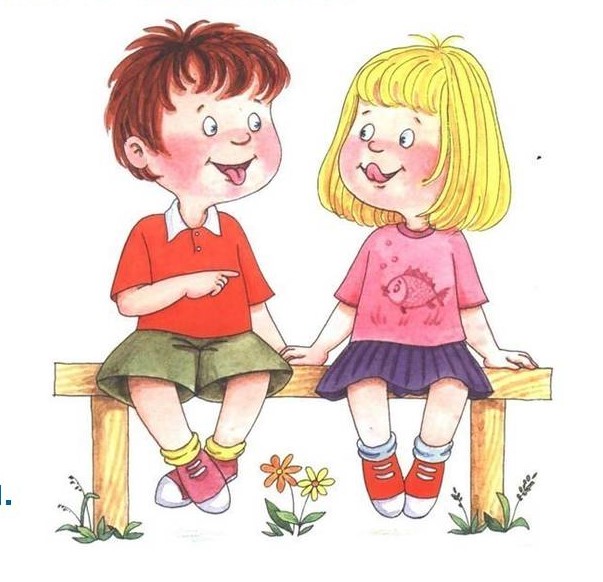 